EAST SUSSEX COUNTY COUNCIL JOB DESCRIPTION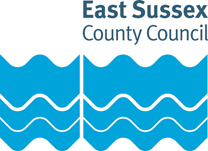 Job Title: Support WorkerDepartment: Adult Social Care and HealthGrade: Single Status 5Responsible to: Team leader/Service ManagerPurpose of the Role: Relief Support WorkerLD Day ServicesLearning disability (LD) day services provides day support services to adults with a diagnosed learning disability from the age of 19+. The clients who attend LD day services receive support throughout the day to participate in timetabled activities which promote friendships, teach independence skills, involve clients in their local community, support with recreational activities, provide meaningful occupation throughout the day that meets their needs whilst providing respite to their carers. Many clients live at home with unpaid carers or are supported to live as independently as possible. Support Workers facilitate activities for clients. Each LD day service has a team of Support Workers, transport staff and line managers who provide a service to clients from 8.30am to 7.30pm, week days, on a rota basis. Sessions run from 9am to 12pm, 12.30pm to 3.30pm and 4pm to 7pm, for four days a week. Each day service is closed 1 day a week. There are a range of activity sessions throughout this period of time. Clients can choose which sessions they attend based on their allocation.  Some sessions are based within the day service utilising our modern and adapted buildings and others start and end in a community location, for example a local library or pub or spots venue. The team support clients to achieve their individual goals, as part of the 5 ways to wellbeing.Support Workers are responsible for meeting the care and support needs of the clients attending the service. The team support clients with their health and personal care needs as required. Support Workers facilitate and deliver sessions to clients bringing their own ideas and interests to enhance the sessions on offer. Support Workers also act as a key worker to a small group of clients. As a key worker you get to know the clients within your key worker group very well and liaise with carers and advocate for key clients as needed. As a Support Worker, although there is structure to the day and it is planned for the clients due to attend on the day, no two days are the same. This role includes supporting some clients who may have behaviours that can be challenging, however there is extensive training and support for all parts of the role. East Sussex Community Support Service (ESCSS)East Sussex Community Support Service (ESCSS) provides services to adults with a diagnosed learning disability from the age of 19+, to people living in the community, either in their own home or Supported Living. ESCSS is a county wide 24/7 service. The support Community Support Worker’s (CSW’s) provide is whole life support. For example, this could be supporting an individual with personal care or attending a medical appointment, helping them budget plan and food shop or support an individual to learn to undertake their own domestic tasks or attend a recreational activity or interest or being in their home with them so they are safe. CSW’s work on a rota basis within the community or within our supported living schemes, visiting people to help them with specific tasks or outcomes. As a Community Support Worker (CSW) you will be involved in supporting individuals, predominantly on a one-to-one basis to live their whole life and be as independent as possible and achieve their life goals. The role is varied, interesting and individual, depending on the client with a range of working hours on a rota basis covering a 24/7 period. CSW’s are responsible for meeting the care and support needs of the clients who are receiving support from the service. CSW’s also act as a key worker to a small group of clients. As a key worker you get to know the clients within your key worker group very well and liaise with health professionals, social workers, carers, family members etc and advocate for key clients as needed. CSW’s mainly lone work within the community and need to be able to drive and have a vehicle available for work.Respite,East Sussex County Council have two Respite provisions that support adults with diagnosed Learning Disabilities.  Both are regulated by CQC. Grangemead is a 12 bedded respite unit with 8 emergency beds and 4 planned respite beds. Greenwood is a 14 bedded respite unit and provides planned respite. Clients who attend LD respite services may have a range of needs including complex health needs and physical or behavioural needs.  Clients may require personal care and use specialist equipment.  Clients who come into a service in an emergency may be distressed due to the sudden change in their lives. Respite services seek to ensure that clients are able to maintain their independence and gain skills during their stays and clients may choose to attend the day activity programs available, Branching Out in Grangemead and Green Days in Greenwood.Both Grangemead and Greenwood have a team of support workers, seniors and team leaders managed by the Registered Manager of each service. The services provide 24hour support 7 days a week. Grangemead and Greenwood both operate early, late and night shifts with weekend working.Support Workers are responsible for meeting the care and support needs of the clients attending the service. The team support clients with their health and personal care needs as required. Support Workers also act as a key worker to a small group of clients. As a key worker you get to know the clients within your key worker group very well, liaising with carers and advocating as needed. This role includes supporting some clients who may have behaviours that can be challenging and /or complex health needs, however there is extensive training and support for all parts of the role. Key tasks:Provide practical and emotional support to enable people to live their best life. Be caring, compassionate and kind, and demonstrate the teams’ values.Use a range of communication skills to support people to understand and communicate their needs and wishes.Supporting people with their health and wellbeing needs which may include medication administration, personal care, and other health related tasks.Understand, follow and update support related documentation to meet people’s needs.Ensure day to day information is clearly and accurately recorded and monitored, and any concerns highlighted and reported in a timely and appropriate way.Work in partnership with people in a wide range of roles as well as families and carers.Assess individual support needs and develop plans and assess risks.Coordinate reviews with key agencies. Plan, develop and run sessions for a group of individualsPERSON SPECIFICATIONEssential education and qualificationsLevel 1 in Maths and English or ability to pass assessment as part of the selection processEssential key skills, abilities, knowledge, experience, values and behavioursAbility to provide support respectively and sensitively.Ability to have patience and understanding when providing support.Ability and willingness to support with medication administration, personal care, and other health related tasks.Ability to understand health conditions and how it can impact a client’s presentation.Ability to converse at ease with clients and their advocates. Ability to work effectively, both within the team and independently and able to judge when to act on your own initiative and when to seek guidance. Ability to covey information clearly.Ability to read and follow support related documentation.Ability to record information accuratelyAbility to meet the travel requirements of the post. Ability to meet the physical requirements to complete the role for example administer CPR and manual handling.Desirable key skills, abilities, knowledge, experience, values and behavioursAbility to use a variety of technology as part of your day-to-day role, or the willingness to learn.Care Certificate and level 2 in CareKnowledge of people’s rights to accessing support.Knowledge of the Care Quality Commission (CQC).Knowledge of safeguarding and awareness of the principles.Experience in providing care.Experience and understanding of different health conditions.Experience in using own initiative.Document version control:Date created/amended: June 2023Name of person created/amended document: Job Evaluation Reference: 13342Health & Safety FunctionsThis section is to make you aware of any health & safety related functions you may be expected to either perform or to which may be exposed in relation to the post you are applying for. This information will help you if successful in your application identify any health-related condition which may impact on your ability to perform the job role, enabling us to support you in your employment by way of reasonable adjustments or workplace support.FunctionApplicable to role Using display screen equipment YesWorking with children/vulnerable adultsYesMoving & handling operationsYesOccupational DrivingYesLone WorkingNoWorking at heightNoShift / night workYesWorking with hazardous substancesNoUsing power toolsNoExposure to noise and /or vibrationNoFood handlingYesExposure to blood /body fluidsYes